ASEAN-AUSTRALIA-NEW ZEALAND FREE TRADE AREA (AANZFTA)THE NINETEENTH MEETING OF THEASEAN-AUSTRALIA-NEW ZEALAND FREE TRADE AREA (AANZFTA) JOINT COMMITTEE (19TH FJC)10-13 October 2022, Da Nang, Viet NamThe Nineteenth Meeting of the AANZFTA Joint Committee (19th FJC) was held in Da Nang, Viet Nam on 10-13 October 2022 in hybrid format. Representatives from all ASEAN Member States (AMS), Australia, and New Zealand, as well as staff members from the ASEAN Secretariat, attended the Meeting, which was co-chaired by:Ms. Nor Zerlina Momin, Acting Director, Trade Division, Ministry of Finance and Economy, Brunei Darussalam, on behalf of the ASEAN Member States;Ms. Juliana Nam, Assistant Secretary, FTA Policy and Implementation Branch, Department of Foreign Affairs and Trade, for Australia; andMr. Keawe Woodmore, Deputy Director General, FTA Implementation Unit, Ministry of Foreign Affairs and Trade, for New Zealand.The reporting session focused on subsidiary bodies (SBs) who are involve in the AANZFTA upgrade negotiations. These SBs are:Committee on Trade in Goods (CTG)Sub-Committee on Rules of Origins (SCROO)Committee on Trade in Services (CTS)Sub-Committee on Financial Services (SC-FS)Committee on Investment (COI)Committee on Electronic Commerce (CEC)SUMMARY OF THE MAIN OUTCOMESFJC GUIDANCE TO THE SUBSIDIARY BODIES UNDER FJCNOTED the progress reports from the FJC’s Subsidiary Bodies and TASKED WGLII to start legal scrubbing on the concluded chapters of the AANZFTA upgrade negotiations.URGED AANZFTA Parties to submit the revised market access offers for Services, MNP, and Investment as soon as possible and to expedite their discussions during bilateral negotiations.PREPARATIONS FOR THE SPECIAL AEM-CER CONSULTATIONAGREED to convene a Special AEM-CER Consultation at the side-line of the ASEAN Economic Community Council Meeting tentatively scheduled on 10 November 2022 in Phnom Penh, Cambodia. AGREED to convene a Preparatory FJC Meeting on 9 November 2022 and arrangements and exact schedule of those meetings will be communicated in due course.AGREED to convene a virtual FJC Meeting prior to the November meetings to discuss issues to be elevated by the subsidiary bodies.--- *** ---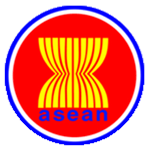 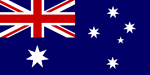 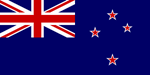 